  ΦΥΛΛΟ ΑΞΙΟΛΟΓΗΣΗΣ 3 ΑναγέννησηΕΛΗΝΙΚΟΣ & ΕΥΡΩΠΑΙΚΟΣ ΠΟΛΙΤΙΣΜΌΣ Α΄ ΓΕΝΙΚΟΥ ΛΥΚΕΙΟΥΔΡΑΣΤΗΡΙΟΤΗΤΑ ΣΥΜΠΛΗΡΩΣΗΣ ΚΕΝΩΝ:Αφού έχετε αντιληφθεί τα βασικά διακριτά χαρακτηριστικά της αισθητικής περί «ωραίου» στην Τέχνη μεταξύ Μεσαίωνα και Αναγέννησης, στην παρακάτω δραστηριότητα συμπληρώστε τα κενά με τις παρακάτω λέξεις:Σκοπός, ανθρώπου, κόσμου, ωραίου, Φύση, αντικειμενικά, άξιο, μελέτης, πιστός, υποκειμενικά, ανατομίας, Θεϊκό (τέσσερις λέξεις περισσεύουν)  Μόλις ολοκληρώσετε την εκπόνηση της δραστηριότητας ανατρέξτε στη τρίτη σελίδα του αρχείου σας και αξιολογήστε τις απαντήσεις σας. Στόχος αξιολόγησης: Να ελέγξετε εάν έχετε κατανοήσει, επαρκώς, τα ιδιαίτερα χαρακτηριστικά περί αισθητικής και «ωραίου» στην Τέχνη της Αναγέννησης. Εάν απαντήσετε σωστά, μπράβο σας, έχετε καταλάβει τις βασικότερες έννοιες του σημερινού μαθήματος. Σε διαφορετική περίπτωση, μην απογοητεύεστε. Ξαναμελετήστε, με προσοχή την ύλη του μαθήματος και κατόπιν επαναλάβετε τη δραστηριότητα.Καλή επιτυχία 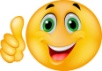 Σκοπός, ανθρώπου, κόσμου, ωραίου, Φύση, αντικειμενικά, άξιο, μελέτης, ζωγράφου, υποκειμενικά, ανατομία, Θεϊκό (τέσσερις λέξεις περισσεύουν)  Στην Αναγέννηση το Ωραίο είναι……… Η Τέχνη είναι ανάγκη του………….. για έκφραση του ……………. του……….. Το ωραίο υπάρχει στη………., πέρα από ο,τι συλλαμβάνει με την πρώτη ματιά ο άνθρωπος. Υπάρχει…………. Ωραίο, και η κατάδειξη του είναι……… έργο των καλλιτεχνών.  Η τέχνη γίνεται αντικείμενο……………….., π.χ. Αλμπέρτι: περί αρχιτεκτονικής. ΕΝΔΕΙΚΤΙΚΗ ΑΠΑΝΤΗΣΗΣτην Αναγέννηση το Ωραίο είναι…σκοπός…… Η Τέχνη είναι ανάγκη του…ανθρώπου………….. για έκφραση του …κόσμου……………. του…ωραίου……….. Το ωραίο υπάρχει στη…φύση……., πέρα από ο,τι συλλαμβάνει με την πρώτη ματιά ο άνθρωπος. Υπάρχει……αντικειμενικά………. Ωραίο, και η κατάδειξη του είναι……άξιο… έργο των καλλιτεχνών.  Η τέχνη γίνεται αντικείμενο……μελέτης…………….., π.χ. Αλμπέρτι: περί αρχιτεκτονικής. 